Drive One for Your SchoolM.C.S. at Mertz Ford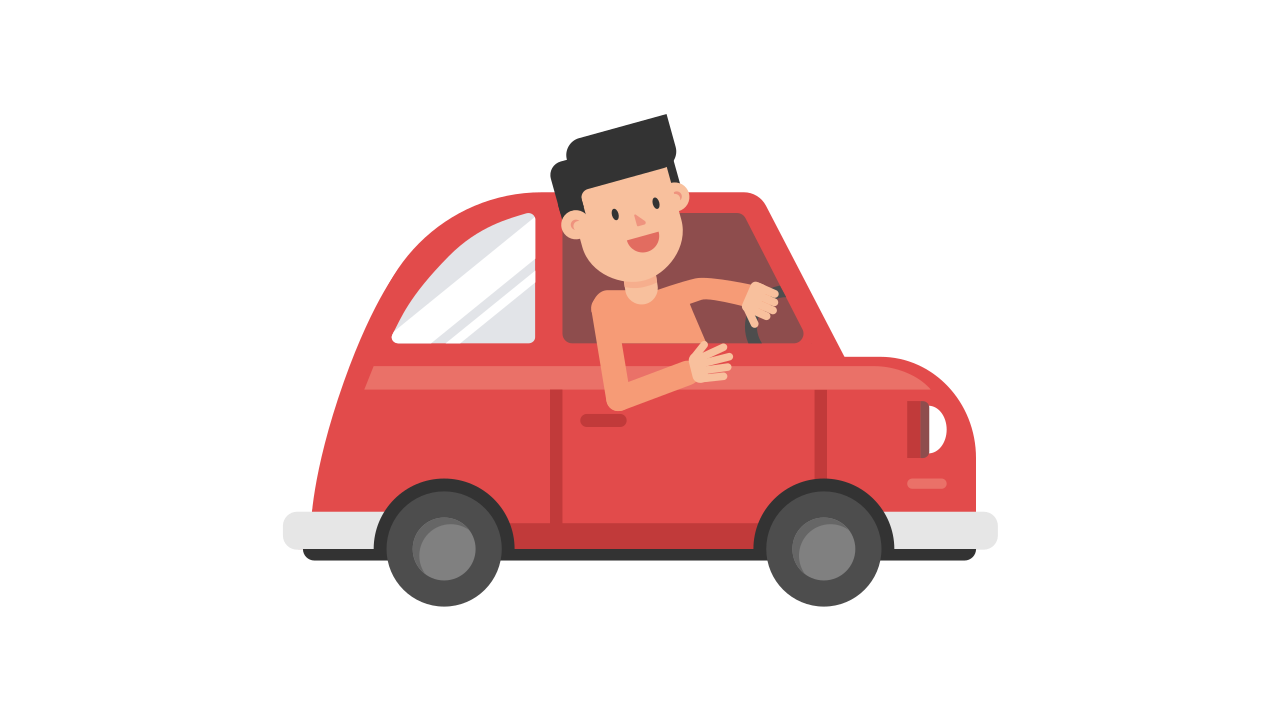 April 13th10 a.m. - 3 p.m.M.C.S. can earn up to $6,000!!!!No pressure to buy * Free pizza day in May for your child * Homeroom with the most parents that attend will earn an ice cream party